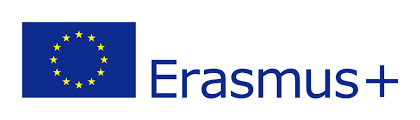 Seeds for Tomorrow Support Environmental Education for sustainable Development touriSm for tomorrowSEEDS FOR TOMORROWREGISTRATION FORMe-mail ADDRESSFIRST NAMELAST NAMEBIRTHDATEGENDER ADDRESSPROFESSION□ UnemployedUPPER EDUCATIONMaster/PhDBachelorHigh SchoolLICENSES AND CERTITIFICATES RELATED TO SUSTAINABLE TOURISM / GREEN CERTIFICATIONS / HOSPITALITY MANAGEMENT / ENVIRONMENTAL MANAGEMENT SYSTEMSFIELD SPECIALIZATIONIF YOU ARE A TOURIST ACCOMMODATION MANAGER/EMPLOYEE, PLEASE INSERT:COMPANY TYPOLOGY (hotel, B&B, camping site; etc.)COMPANY NAME COMPANY LOCATIONCOMPANY CERTIFICATES RELATED TO ENVIRONMENTAL SUSTAINABILITYYOUR POSITION□ By flagging the box, you give us your explicit consent for collecting and use your personal data. Your data is important for us to gather information only for purposes related to the organization of the SEEDS for tomorrow course. Since May 25, 2018 the new EU-GDPR requires your explicit consent to collect any personal details. In this view, the collection of your details for the participation to this event and related uses will strictly respect the terms of the EU-GDPRPlease, send the completed form, together with your CV and a cover letter to the following e-mail address: